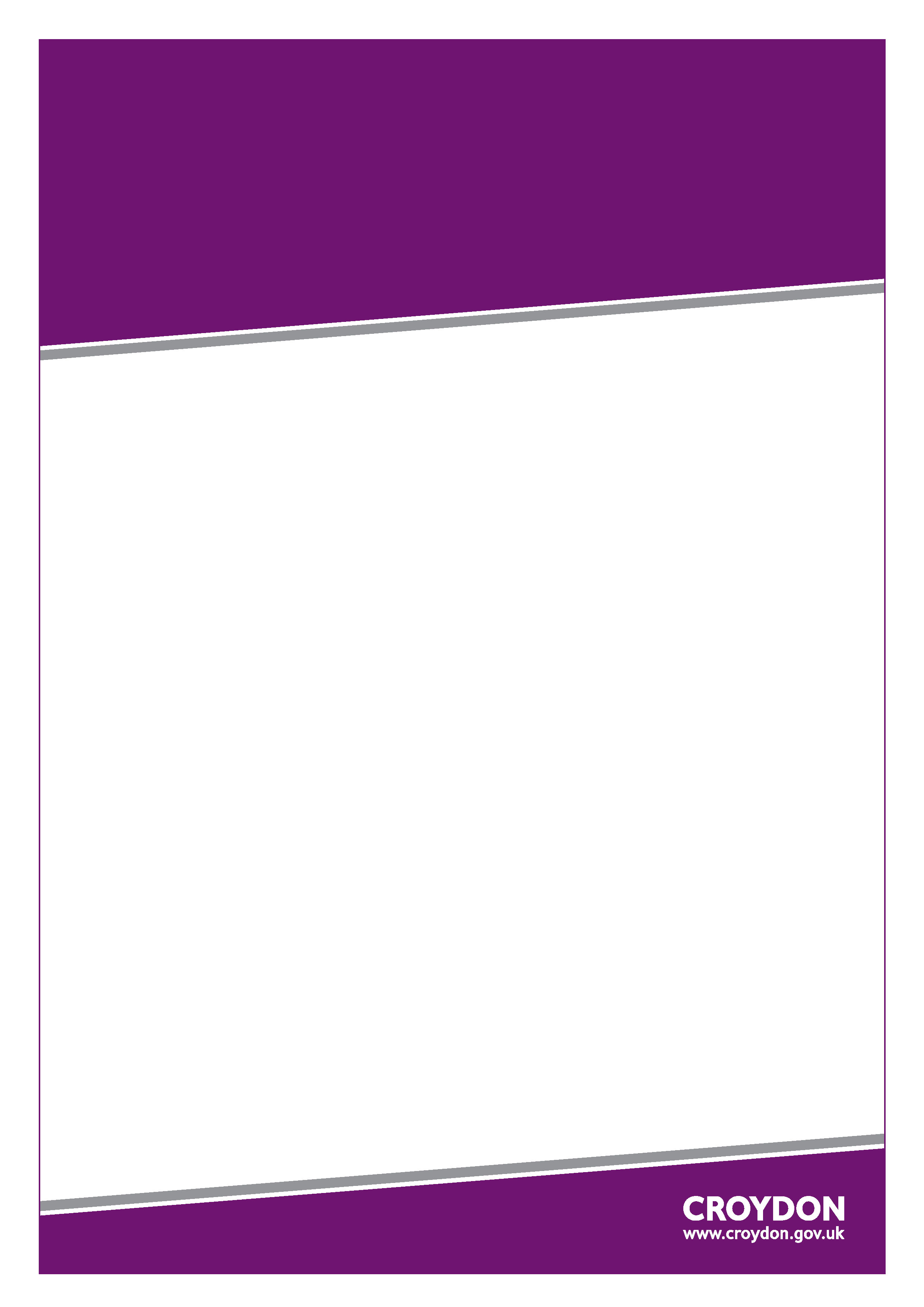 The London Borough of Croydon invites interested Providers of Care and Support in the Home & Active Lives services to a Workshop on the application process for DPS 1- Care and Support in the Home & Active Lives:                 LOT 2: Active Lives & Day Opportunities                LOT 3: Short Term Outreach Support        Tuesday 17 December 2019, from 11.00am to 13.00pm                      Registration: 10.30 – 11.00am  Venue:  Croydon Conference Centre, 5- 9 Surrey St, CR0 1RGCroydon Council has arranged a workshop on the application process for providers who wish to apply to join the DPS 1: Care and Support in the Home & Active Lives:This event is optional and has been arranged for providers who need further guidance on how to apply to join the DPS and complete the Selection Questionnaire LOT 2: Active Lives & Day opportunities: Providing working age adults and older people with community based active lives activities and/or buildings based day opportunities to promote their quality of life and enable independenceLOT 3: Short term Outreach: Providing time limited support to assist working age adults and/or older people develop the skills and confidence to live in their communities and access local resources to help them achieve this.To register your attendance at this event please email healthandsocialcaredps@croydon.gov.uk with the name of your company and the names of the delegates you wish to attend and a contact e-mail address. (Maximum 2 delegates per organisation. However, we may restrict this to 1 delegate per organisation depending on demand). Following this, we will send an agenda to all organisations responding to this noticeThe Council is not liable for any costs, fees or expenses incurred by any party participating in this exercise. Any procurement of any services, supplies or works by the Council in due course will be carried out strictly in accordance with the provisions in the UK and EU Procurement Regulations.